The Kirkby ChildHealthy relationships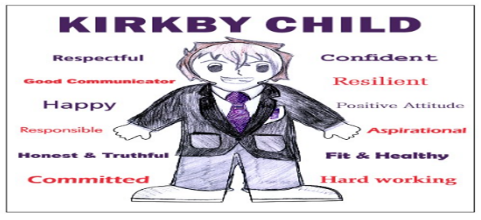 Healthy relationships allow people choice.Marriage of choice- you choose your own partnerArranged marriage – Your marriage is arranged by family members (you still have choice)Forced marriage – a marriage which you are forced intoOnline safetyNever tell people your passwordDon’t give too much personal information awayLog out of any shared devicesNot everything you see online is true!Sexuality and PRIDEHomosexuality – attracted to people who are the same gender as youHeterosexuality – attracted to people who are a different gender to you.PRIDE 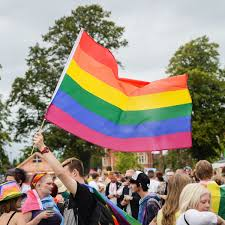 An international event to allow people to learn tolerance and the history of people who have been persecuted for their sexuality.The Christian wedding ceremony It takes place in a Church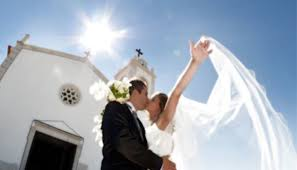 The bride wears white as a symbol of purity (the groom is her only partner)The bride is ‘given away’ by her father (showing the dad passing responsibility to the groom)Vows are exchangedRings are exchanged (circle to represent eternal love)Confetti is thrown as a symbol of fertilityHymns, prayers and Bible readings are given.The couple celebrate with a wedding breakfastMuslim wedding ceremony Often a Muslim wedding is an arranged marriage.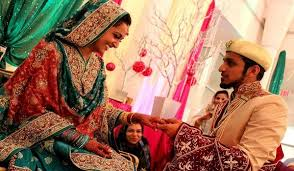 Mahr- this is a dowry given to the bride from the groom. She gets to keep this even if they divorceNikah – the wedding contractWalimah – the feast that occurs after wards.A Muslim wedding does not have to take place in the mosque. Men and women often stay separate whilst the Nikah is signed.